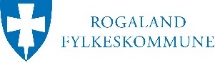 OPPGAVER OG VURDERINGSKRITERIER TIL SVENNEPRØVEI TØMRERFAGETVURDERINGSKRITERIERPLANLEGGINGog begrunnelserArbeidsoppgaver med konkretiseringNotater jf. vurderingskriterier s.2Notater jf. vurderingskriterier s.2Notater jf. vurderingskriterier s.2Notater jf. vurderingskriterier s.2PLANLEGGINGog begrunnelserArbeidsoppgaver med konkretiseringIkke beståttBeståttBestått meget godtKommentarerPLANLEGGINGog begrunnelserArbeidsbeskrivelsePLANLEGGINGog begrunnelserFremdriftsplanPLANLEGGINGog begrunnelserMateriallistePLANLEGGINGog begrunnelserVerktøy og utstyrslistePLANLEGGINGog begrunnelserHMS og sikker jobb analysePLANLEGGINGog begrunnelserPLANLEGGINGog begrunnelserGJENNOMFØRINGav eget faglig arbeidArbeidsoppgaver med konkretiseringNotater jf. vurderingskriterier s.2Notater jf. vurderingskriterier s.2Notater jf. vurderingskriterier s.2Notater jf. vurderingskriterier s.2GJENNOMFØRINGav eget faglig arbeidArbeidsoppgaver med konkretiseringIkke beståttBeståttBestått meget godtKommentarerGJENNOMFØRINGav eget faglig arbeidHåndverksmessig utførelse og forståelseGJENNOMFØRINGav eget faglig arbeidAvvik er registret og behandletGJENNOMFØRINGav eget faglig arbeidHMS er ivaretattGJENNOMFØRINGav eget faglig arbeidKonstruksjonGJENNOMFØRINGav eget faglig arbeidAvretting og opprettingGJENNOMFØRINGav eget faglig arbeidVindavstivning og forankringGJENNOMFØRINGav eget faglig arbeidMonteringGJENNOMFØRINGav eget faglig arbeidTidsbrukVURDERINGav eget faglig arbeidArbeidsoppgaver med konkretiseringNotater jf. vurderingskriterier s.2Notater jf. vurderingskriterier s.2Notater jf. vurderingskriterier s.2Notater jf. vurderingskriterier s.2VURDERINGav eget faglig arbeidArbeidsoppgaver med konkretiseringIkke beståttBeståttBestått meget godtKommentarerVURDERINGav eget faglig arbeidEgenvurderingVURDERINGav eget faglig arbeidMuntlig egenvurderingVURDERINGav eget faglig arbeidI forhold til materialforbrukVURDERINGav eget faglig arbeidI forhold til fremdriftVURDERINGav eget faglig arbeidI forhold til HMSVURDERINGav eget faglig arbeidDOKUMENTASJON av eget faglig arbeidArbeidsoppgaver med konkretiseringNotater jf. vurderingskriterier s.2Notater jf. vurderingskriterier s.2Notater jf. vurderingskriterier s.2Notater jf. vurderingskriterier s.2DOKUMENTASJON av eget faglig arbeidArbeidsoppgaver med konkretiseringIkke beståttBeståttBestått meget godtKommentarerDOKUMENTASJON av eget faglig arbeidDokumentasjonDOKUMENTASJON av eget faglig arbeidSjekklisteDOKUMENTASJON av eget faglig arbeidAvviksskjemaDOKUMENTASJON av eget faglig arbeidDOKUMENTASJON av eget faglig arbeidDOKUMENTASJON av eget faglig arbeidPLANLEGGINGog begrunnelserVurderingskriterierVurderingskriterierVurderingskriterierPLANLEGGINGog begrunnelserIkke beståttBeståttBestått meget godtPLANLEGGINGog begrunnelser-Mangelfull arbeidsbeskrivelse. -Mangelfull fremdriftsplan.-Mangelfull materialister.-Mangelfull verktøyliste. -Mangelfull HMS /Sja.-Oversiktlig arbeidsbeskrivelse. -Fremdriftsplan. -Material liste. -Verktøy liste. -HMS sikkerjobbanalyse. -Tegning.-Oversiktlig arbeidsbeskrivelse.-Fremdriftsplan.-HMS sikkerjobbanalyse. -Material liste. -Verktøy liste. -Henvisning til gjeldende forskrifter, toleransegrenser, veiledninger. -Sjekklister. -Tegning /detaljer /snitt.GJENNOMFØRINGav eget faglig arbeidVurderingskriterierVurderingskriterierVurderingskriterierGJENNOMFØRINGav eget faglig arbeidIkke beståttBeståttBestått meget godtGJENNOMFØRINGav eget faglig arbeid-Brudd på HMS /Sikkerhetsbestemmelser. -Manglende orden / ryddighet. -Mye svinn /dårlig material- utnyttelse. -Manglende effektivitet /fremdrift. -Manglende /dårlig utførelse. -Ikke salgbart produkt. Ikke utført iht. til forskrifter, toleransegrenser, veiledninger, NS.-Arbeider iht. HMS plan/regler. -God orden /ryddighet. -God materialutnyttelse. -God fremdrift. -Gode løsninger /utførelse. -Forståelse for faget. -Salgbart produkt. -Utført iht. til forskrifter, toleransegrenser, veiledninger, NS.-Arbeider iht. HMS plan/regler og NS. -God orden /ryddighet. -God materialutnyttelse. -God orden på verktøy. -God fremdrift. -Gode løsninger /utførelse. -God forståelse for faget. -Salgbart produkt. -Gode samarbeidsevner. -Gode holdninger. -Utført iht. til forskrifter, toleransegrenser, veiledninger, NS.VURDERINGav eget faglig arbeidVurderingskriterierVurderingskriterierVurderingskriterierVURDERINGav eget faglig arbeidIkke beståttBeståttBestått meget godtVURDERINGav eget faglig arbeidManglende / dårlig forståelse av: --Materialforbruk. -Kvalitet på egne arbeider. -Gjennomføring i forhold til fremdrift. -Utførelse opp mot forskrifter, veiledninger, toleransekrav og NS.Forståelse av: -Materialforbruk. -Kvalitet på egne arbeider.-Gjennomføring i forhold til fremdrift. -Utførelse opp mot forskrifter, veiledninger, toleransekrav og NS. -Begrunne valg / løsninger. -Se og kommentere egne svakheter i sitt eget arbeid.Stor forståelse av: -Materialforbruk. -Kvalitet på egne arbeider. -Gjennomføring i forhold til fremdrift. -Utførelse opp mot forskrifter, veiledninger, toleransekrav og NS. -Begrunne valg / løsninger. -Se og kommentere egne svakheter i sitt eget arbeid.DOKUMENTASJONav eget faglig arbeidVurderingskriterierVurderingskriterierVurderingskriterierDOKUMENTASJONav eget faglig arbeidIkke beståttBeståttBestått meget godtDOKUMENTASJONav eget faglig arbeid-Manglende arbeidsbeskrivelse. -Manglende forskrifter, veiledninger, toleransekrav. -Manglende sjekklister. -Manglende avviksrapportering. -Manglende utfylte dokumentasjon.Henvisning til: -Tegninger -Arbeidsbeskrivelse. -Forskrifter, veiledninger og toleransekrav. -Sjekklister. -Avviksrapport. -Logg gjerne med bilder. -Skriftlig / muntlig forklaring av arbeidsutførelse.Henvisning og stor forståelse av:-Tegninger -Arbeidsbeskrivelse. -Forskrifter, veiledninger og toleransekrav. -Sjekklister. -Avviksrapport. -Logg gjerne med bilder. -FDV -Skriftlig /muntlig forklaring av arbeidsutførelse.